Безопасность в осенний пожароопасный период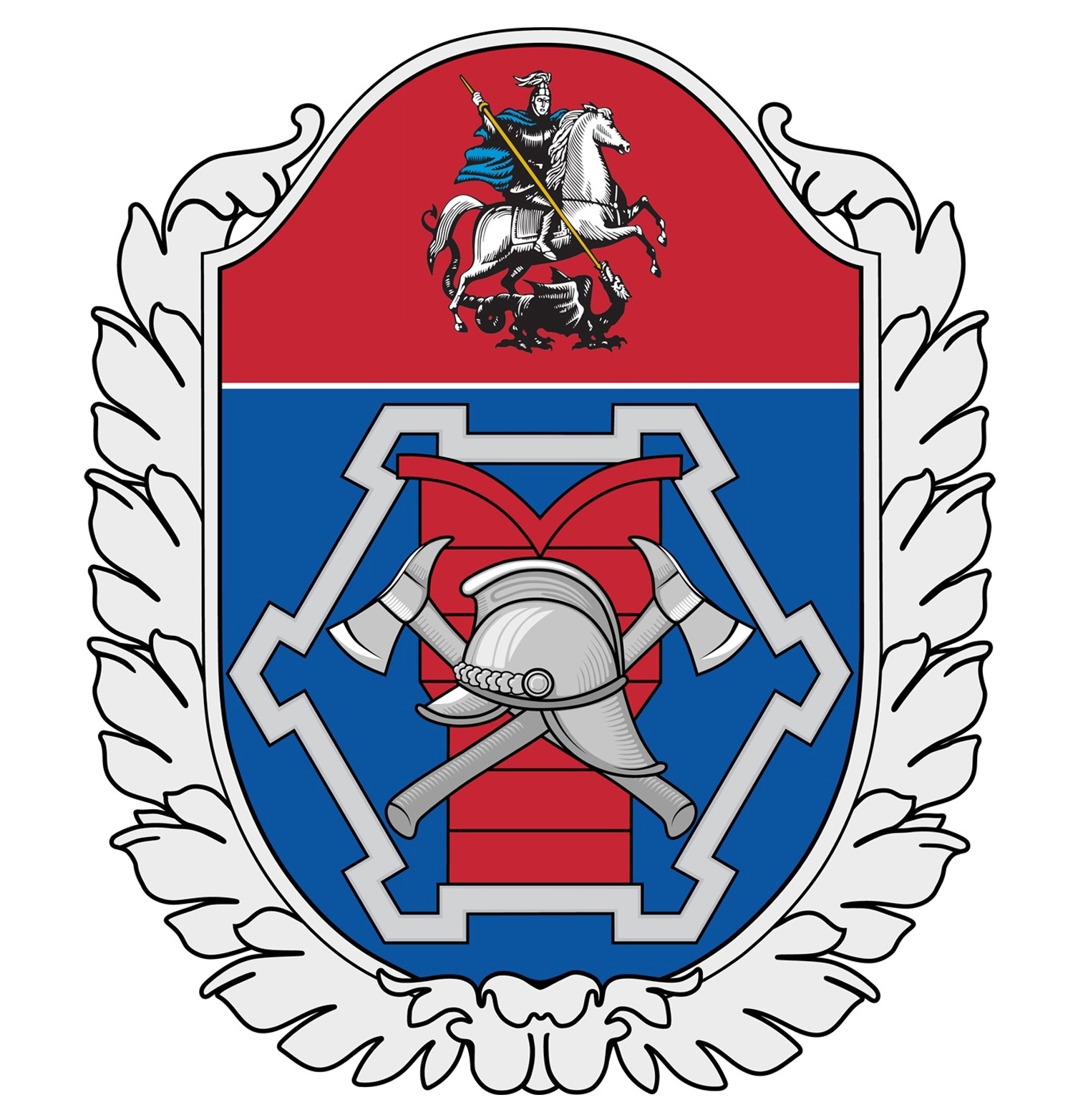 В этом году сентябрь отличается своей очень теплой погодой и отсутствием достаточного количества дождей. С одной стороны, это хорошо, но с другой стороны обилие опавшей листвы и сухой травы сохраняет в городе высокий риск возникновения пожаров. Особенно это касается лесопарковых зон.Поскольку первопричиной возгорания в большинстве случаев является неправильное поведение человека, Управление по ЮЗАО Департамента ГОЧСиПБ напоминает горожанам о следующих запретах и ограничениях: - запрет на бивачные (походные) костры, вместо этого используйте специальные пикниковые зоны, укомплектованные всем необходимым для комфортного и безопасного отдыха,- недопустимость поджигания мусора, сухой растительности,- недопустимость оставления легко воспламеняющегося мусора (в том числе, битого и целого стекла, так как оно фокусирует лучи солнца) в лесу, парковых зонах,- недопустимость использования пиротехнических средств,- недопустимость выбрасывания непотушенных окурков, особенно во время передвижения на транспорте.